SARIOĞLAN BARAJISarıoğlan Barajı Kayseri İlinin Akkışla ilçesi ve  Sarıoğlan İlçesi ortasında kalmaktadır. Sarıoğlan İlçesi Çiftçilerinin kullanımı için yapılmıştır. Baraj: Akkışlaya 8 km , Sarıoğlana 15 km ve Kayseriye 71 km uzaklıktadır. Akkışlanın Kesdoğan ve Düzencik derelerinin üzerinde yapılan barajın bendi homojen toprak dolgu tipinde, akarsu yatağından 32 mt yüksek ve bend uzunluğu 1640 mt.dir. Ana görevi tarımsal sulama olan barajımız hayvansal sulamada da kullanılmaktadır. İdeal su kotunda yüzeyi denizden 1250 mt. yüksektedir ve 3 km kare den daha fazla bir alanı kapsar. Sarıoğlan merkezi ve 3 mahallesinin (Çiftlik-Tatılı-Yahyalı) topraklarının büyük bir kısmını sular. 61 km karelik bir alanda sulama yapılmaktadır.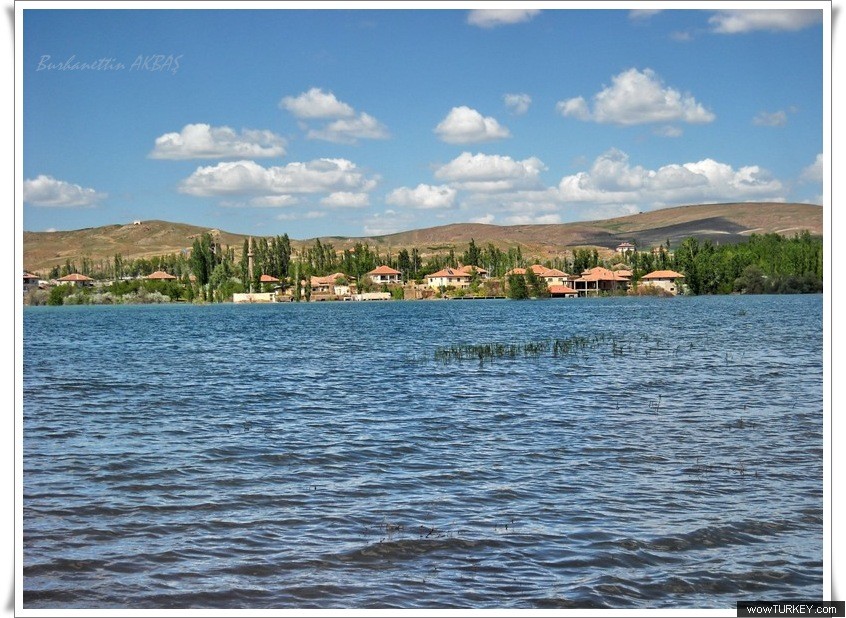 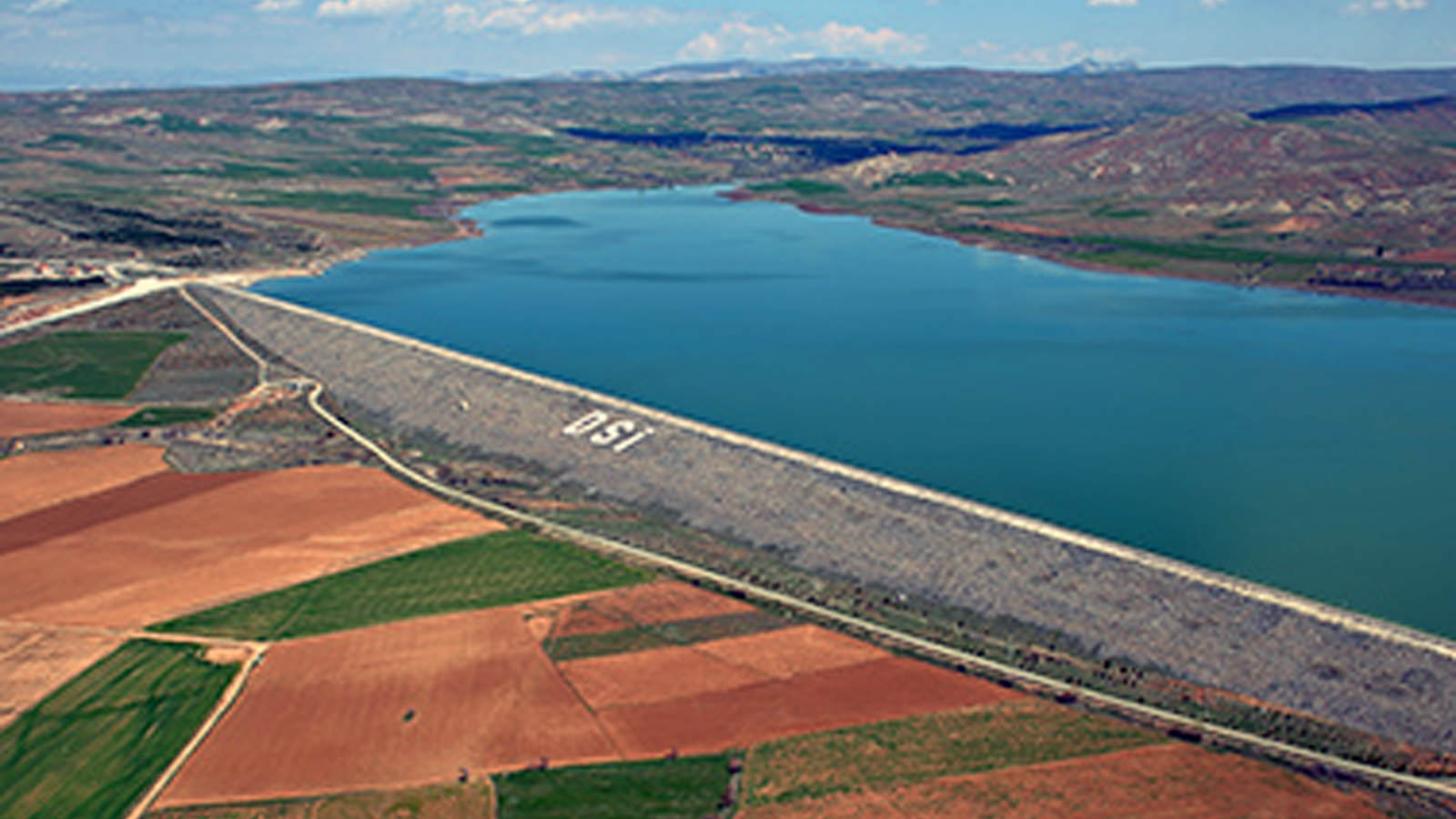 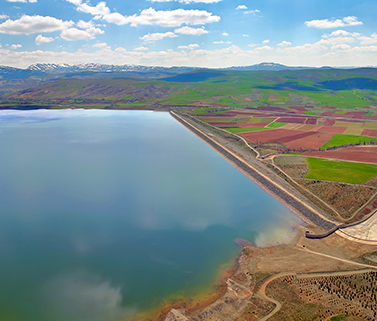 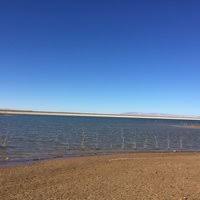 